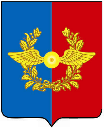 Российская ФедерацияИркутская областьУсольское районное муниципальное образованиеА Д М И Н И С Т Р А Ц И Я Городского поселенияСреднинского муниципального образованияП О С Т А Н О В Л Е Н И ЕОт 28.12.2018г.                                п. Средний                                              № 120Об упорядочении обустройства мест (площадок) накопления твёрдых коммунальных отходов и ведения их реестра на территории городского поселения Среднинского муниципального образованияВ соответствии с Федеральным законом от 06.10.2003 № 131-ФЗ «Об общих принципах организации местного самоуправления в Российской Федерации», Постановлением Правительства Российской Федерации от 31.08.2018 № 1039 «Об утверждении Правил обустройства мест (площадок) накопления твёрдых коммунальных отходов и ведения их реестра», руководствуясь Уставом  городского поселения Среднинского муниципального образования, в целях упорядочения обустройства мест (площадок) накопления твёрдых коммунальных отходов и ведения их реестра на территории городского поселения Среднинского муниципального образования, администрация городского поселения Среднинского муниципального образованияП О С Т А Н О В Л Я Е Т:Определить органом, уполномоченным на принятие решений о согласовании или отказе в согласовании создания площадок накопления твёрдых коммунальных отходов и ведение их реестра, администрацию городского поселения Среднинского муниципального образования.Утвердить форму Заявки для заявителей о согласовании с администрацией городского поселения Среднинского муниципального образования создания места (площадки) накопления твёрдых коммунальных отходов на территории городского поселения Среднинского муниципального образования согласно приложению № 1.Утвердить форму Заявки для включения сведений о месте (площадке) накопления твёрдых коммунальных отходов в реестр на территории городского поселения Среднинского муниципального образования согласно приложению № 2.Утвердить форму Реестра мест (площадок) накопления твёрдых коммунальных отходов на территории городского поселения Среднинского муниципального образования согласно приложению № 3.Специалисту-делопроизводителю Сопленковой О.А. опубликовать данное постановление в средствах массовой информации и официальном информационном сайте: http://srednyadm.ru/ в сети «Интернет».6. Настоящее Постановление вступает в силу со дня его официального опубликования в средствах массовой информации, но не ранее чем 01.01.2019 года.7. Контроль за исполнением настоящего постановления оставляю за собой.      Глава городского поселения Среднинского муниципального образования                                    В.Д. БарчуковПриложение № 1 к Постановлению администрации  городского поселения Среднинскогомуниципального образования   от 28.12.2018 г. № 120Главе городского поселения Среднинского муниципального образования                                                                  от _________________________________Заявка о согласовании с администрацией городского поселения Среднинского муниципального образования создания места (площадки) накопления твёрдых коммунальных отходов на территории городского поселения Среднинского муниципального образованияПрошу согласовать создание места (площадки) накопления твёрдых коммунальных отходов на территории городского поселения Среднинского муниципального образования:1.	Данные о предполагаемом нахождении места (площадки) накопления ТКО:1.1.	Адрес:_______________________________________________________1.2.	Географические координаты:___________________________________2.	Данные о технических характеристиках предполагаемого места (площадки) накопления ТКО:2.1.	покрытие:____________________________________________________2.2.	площадь:____________________________________________________2.3.	количество планируемых к размещению контейнеров и бункеров с указанием их объема:_____________________________________________________3.	Данные о собственнике планируемого места (площадки) накопления ТКО:3.1.	для ЮЛ: -	полное наименование:_________________________________________ -	ОГРН записи в ЕГРЮЛ:_______________________________________ -	фактический адрес:___________________________________________3.2.	для ИП: -	Ф.И.О.:______________________________________________________-	ОГРН записи в ЕГРИП:________________________________________ -	адрес регистрации по месту жительства:__________________________3.3.	для ФЛ: -	Ф.И.О.:______________________________________________________-	серия, номер и дата выдачи паспорта или иного документа, удостоверяющего личность:______________________________________________-	адрес регистрации по месту жительства:__________________________-	контактные данные:___________________________________________4.	Данные о предполагаемых источниках образования ТКО, которые планируются к складированию в месте (на площадке) накопления ТКО:4.1.	сведения об одном или нескольких объектах капитального строительства, территории (части территории) поселения, при осуществлении деятельности на которых у физических и юридических лиц образуются ТКО, планируемые к складированию в соответствующем месте (на площадке) накопления ТКО:_______________________________________________________К заявке прилагается:1.	Схема размещения места (площадки) накопления ТКО на карте масштаба 1:2000.	Заявитель подтверждает подлинность и достоверность представленных сведений и документов.Заявитель:«___» ___________ 20__ года                                 _________________/ __________/Приложение № 2 к Постановлению администрации  городского поселения Среднинскогомуниципального образования   от 28.12.2018 г. № 120                                                                   Главе городского поселения Среднинского                                           муниципального образования                                                                   от _________________________________Заявка для включения сведений о месте (площадке) накопления твёрдых коммунальных отходов в реестр на территории городского поселения Среднинского муниципального  образованияПрошу включить в Реестр мест (площадок) накопления твёрдых коммунальных отходов на территории городского поселения Среднинского муниципального образования место (площадку) накопления твёрдых коммунальных отходов:1.	Данные о нахождении места (площадки) накопления ТКО:1.1.	Адрес:_______________________________________________________1.2.	Географические координаты:___________________________________2.	Данные о технических характеристиках места (площадки) накопления ТКО:2.1.	покрытие:____________________________________________________2.2.	площадь:____________________________________________________2.3.	количество размещенных и планируемых к размещению контейнеров и бункеров с указанием их объема:_________________________________________3.	Данные о собственнике места (площадки) накопления ТКО:3.1.	для ЮЛ: -	полное наименование:_________________________________________ -	ОГРН записи в ЕГРЮЛ:_______________________________________ -	фактический адрес:___________________________________________3.2.	для ИП: -	Ф.И.О.:______________________________________________________-	ОГРН записи в ЕГРИП:________________________________________ -	адрес регистрации по месту жительства:__________________________3.3.	для ФЛ: -	Ф.И.О.:______________________________________________________-	серия, номер и дата выдачи паспорта или иного документа, удостоверяющего личность:______________________________________________-	адрес регистрации по месту жительства:__________________________-	контактные данные:___________________________________________4.	Данные об источниках образования ТКО, которые складируются в месте (на площадке) накопления ТКО:4.1.	сведения об одном или нескольких объектах капитального строительства, территории (части территории) поселения, при осуществлении деятельности на которых у физических и юридических лиц образуются ТКО, складируемые в соответствующем месте (на площадке) накопления ТКО:_______К заявке прилагается:1.	Схема размещения места (площадки) накопления ТКО на карте масштаба 1:2000.	Заявитель подтверждает подлинность и достоверность представленных сведений и документов.Заявитель:«___» ___________ 20__ года                                 _________________/ __________/Приложение № 3 к Постановлению администрации  городского поселения Среднинского муниципального образования   от 28.12.2018 г. № 120Реестр мест (площадок) накопления твёрдых коммунальных отходов на территории городского поселения Среднинского муниципального образованияПриложения:1.	Схемы размещения мест (площадок) накопления ТКО на карте масштаба 1:2000.№ п/пДанные о нахождении мест (площадок) накопления ТКО(сведения об адресе и (или) географических координатах)Данные о технических характеристиках мест (площадок) накопления ТКО(сведения об используемом покрытии, площади, количестве размещенных и планируемых к размещению контейнеров и бункеров с указанием их объема)Данные о собственниках мест (площадок) накопления ТКО(для ЮЛ: полное наименование и ОГРН записи в ЕГРЮЛ, адрес;для ИП: Ф.И.О., ОГРН записи в ЕГРИП, адрес регистрации по месту жительства;для ФЛ: Ф.И.О., серия, номер и дата выдачи паспорта или иного документа, удостоверяющего личность, адрес регистрации по месту жительства, контактные данные)Данные об источниках образования твердых коммунальных отходов, которые складируются в местах (на площадках) накопления ТКО(сведения об одном или нескольких объектах капитального строительства, территории (части территории) поселения, при осуществлении деятельности на которых у физических и юридических лиц образуются ТКО, складируемые в соответствующих местах (на площадках) накопления ТКО)